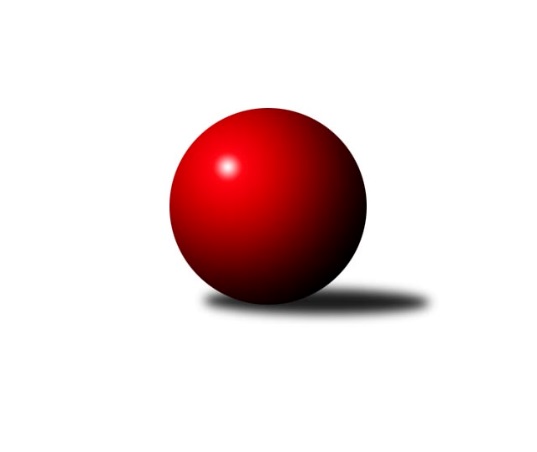 Č.4Ročník 2022/2023	8.10.2022Nejlepšího výkonu v tomto kole: 2489 dosáhlo družstvo:  Díly BPřebor Domažlicka 2022/2023Výsledky 4. kolaSouhrnný přehled výsledků: Díly B	- Zahořany B	8:0	2489:2282	9.0:3.0	7.10.Kdyně C	- Újezd C	6:2	2311:2156	8.0:4.0	8.10.Újezd B	-  Holýšov D	2:6	2198:2351	3.5:8.5	8.10.Tabulka družstev:	1.	Díly B	4	3	0	1	26.0 : 6.0 	34.0 : 14.0 	 2436	6	2.	Zahořany B	4	3	0	1	17.0 : 15.0 	26.0 : 22.0 	 2333	6	3.	Holýšov D	4	2	0	2	17.0 : 15.0 	26.0 : 22.0 	 2386	4	4.	Újezd C	4	2	0	2	17.0 : 15.0 	25.0 : 23.0 	 2247	4	5.	Kdyně C	4	2	0	2	12.5 : 19.5 	20.5 : 27.5 	 2052	4	6.	Újezd B	4	0	0	4	6.5 : 25.5 	12.5 : 35.5 	 2136	0Podrobné výsledky kola:	  Díly B	2489	8:0	2282	Zahořany B	Jaroslav Buršík	 	 187 	 205 		392 	 1:1 	 378 	 	193 	 185		Jiří Havlovic	Dana Kapicová	 	 163 	 207 		370 	 1:1 	 348 	 	194 	 154		Radek Schreiner	Daniel Kočí	 	 184 	 235 		419 	 2:0 	 344 	 	157 	 187		Slavěna Götzová	Martin Kuneš	 	 205 	 222 		427 	 2:0 	 398 	 	192 	 206		Pavlína Vlčková	Lukáš Pittr	 	 230 	 234 		464 	 2:0 	 409 	 	198 	 211		Šimon Pajdar	Jaromír Duda	 	 211 	 206 		417 	 1:1 	 405 	 	217 	 188		Libor Benzlrozhodčí: Jana KuželkováNejlepší výkon utkání: 464 - Lukáš Pittr	 Kdyně C	2311	6:2	2156	Újezd C	Jaroslava Löffelmannová	 	 181 	 192 		373 	 2:0 	 348 	 	173 	 175		Božena Vondrysková	Veronika Dohnalová	 	 165 	 203 		368 	 2:0 	 353 	 	163 	 190		Alena Konopová	Martin Smejkal	 	 176 	 225 		401 	 1:1 	 388 	 	210 	 178		Klára Lukschová	Kristýna Krumlová	 	 187 	 194 		381 	 0:2 	 394 	 	198 	 196		Zdeňka Vondrysková	Jan Lommer	 	 211 	 208 		419 	 2:0 	 291 	 	141 	 150		Roman Vondryska	Milan Staňkovský	 	 177 	 192 		369 	 1:1 	 382 	 	175 	 207		Jitka Haškovározhodčí: Jiří GötzNejlepší výkon utkání: 419 - Jan Lommer	 Újezd B	2198	2:6	2351	 Holýšov D	Jaroslav Získal st.	 	 189 	 159 		348 	 1.5:0.5 	 328 	 	169 	 159		Radka Schuldová	Jaroslav Získal ml.	 	 159 	 178 		337 	 0:2 	 406 	 	197 	 209		Lucie Horková	Jana Dufková st.	 	 202 	 219 		421 	 0:2 	 453 	 	226 	 227		Jan Štengl	Václav Kuneš	 	 170 	 189 		359 	 1:1 	 371 	 	167 	 204		Božena Rojtová	Pavel Strouhal	 	 184 	 188 		372 	 1:1 	 354 	 	192 	 162		František Novák	Jana Dufková ml.	 	 182 	 179 		361 	 0:2 	 439 	 	222 	 217		Michael Martínekrozhodčí: Jana Dufková ml.Nejlepší výkon utkání: 453 - Jan ŠtenglPořadí jednotlivců:	jméno hráče	družstvo	celkem	plné	dorážka	chyby	poměr kuž.	Maximum	1.	Lukáš Pittr 	 Díly B	442.25	286.8	155.5	4.5	2/2	(464)	2.	Michael Martínek 	 Holýšov D	441.33	306.0	135.3	5.0	3/3	(445)	3.	Iveta Kouříková 	 Díly B	440.00	298.0	142.0	0.5	2/2	(459)	4.	Jan Štengl 	 Holýšov D	431.00	297.8	133.2	5.7	3/3	(453)	5.	Libor Benzl 	Zahořany B	413.33	290.8	122.5	12.7	3/3	(436)	6.	František Novák 	 Holýšov D	410.00	293.0	117.0	7.0	3/3	(450)	7.	Jiří Havlovic 	Zahořany B	401.67	282.3	119.3	7.5	3/3	(420)	8.	Jitka Hašková 	Újezd C	401.17	284.7	116.5	8.7	3/3	(420)	9.	Dana Kapicová 	 Díly B	401.17	287.3	113.8	11.8	2/2	(412)	10.	Pavlína Vlčková 	Zahořany B	400.83	279.0	121.8	8.5	3/3	(428)	11.	Šimon Pajdar 	Zahořany B	397.50	279.3	118.3	12.3	2/3	(409)	12.	Blanka Kondrysová 	Újezd C	395.75	274.3	121.5	9.3	2/3	(404)	13.	Lucie Horková 	 Holýšov D	392.50	280.5	112.0	12.0	3/3	(414)	14.	Zdeňka Vondrysková 	Újezd C	388.67	275.0	113.7	11.3	3/3	(405)	15.	Martin Smejkal 	Kdyně C	385.00	276.7	108.3	10.3	3/3	(425)	16.	Jaroslav Buršík 	 Díly B	383.75	275.8	108.0	11.8	2/2	(394)	17.	Jaroslava Löffelmannová 	Kdyně C	383.33	285.0	98.3	13.7	3/3	(435)	18.	Tereza Krumlová 	Kdyně C	381.00	262.5	118.5	8.5	2/3	(390)	19.	Dana Tomanová 	 Díly B	379.50	274.0	105.5	17.0	2/2	(395)	20.	Jana Dufková  ml.	Újezd B	379.25	275.3	104.0	14.3	2/2	(396)	21.	Alena Konopová 	Újezd C	373.00	273.3	99.7	14.0	3/3	(390)	22.	Radek Schreiner 	Zahořany B	372.00	275.5	96.5	14.5	2/3	(396)	23.	Božena Rojtová 	 Holýšov D	371.00	275.0	96.0	11.7	3/3	(391)	24.	Milan Staňkovský 	Kdyně C	370.17	251.7	118.5	12.7	3/3	(386)	25.	Radka Schuldová 	 Holýšov D	369.50	275.0	94.5	17.5	2/3	(400)	26.	Klára Lukschová 	Újezd C	369.33	263.7	105.7	14.5	3/3	(400)	27.	Slavěna Götzová 	Zahořany B	368.33	263.7	104.7	15.0	3/3	(382)	28.	Jana Dufková  st.	Újezd B	365.50	266.2	99.3	13.3	2/2	(421)	29.	Pavel Strouhal 	Újezd B	364.33	266.3	98.0	14.7	2/2	(372)	30.	Václav Kuneš 	Újezd B	363.17	271.3	91.8	18.5	2/2	(373)	31.	Alena Jungová 	Zahořany B	361.50	256.5	105.0	15.0	2/3	(372)	32.	Veronika Dohnalová 	Kdyně C	361.33	257.0	104.3	12.0	3/3	(400)	33.	Božena Vondrysková 	Újezd C	358.50	250.5	108.0	10.5	2/3	(369)	34.	Kristýna Krumlová 	Kdyně C	357.33	260.0	97.3	14.5	3/3	(381)	35.	Jaroslav Získal  ml.	Újezd B	340.83	248.7	92.2	18.3	2/2	(352)	36.	Jana Jaklová 	Újezd B	318.50	239.0	79.5	20.5	2/2	(321)		Martin Kuneš 	 Díly B	424.67	294.0	130.7	6.0	1/2	(434)		Daniel Kočí 	 Díly B	419.33	295.3	124.0	6.7	1/2	(433)		Jan Lommer 	Kdyně C	419.00	294.0	125.0	4.0	1/3	(419)		Miroslav Schreiner 	Zahořany B	417.00	293.0	124.0	6.0	1/3	(417)		Alexander Kondrys 	Újezd C	413.00	284.5	128.5	12.5	1/3	(417)		Jaromír Duda 	 Díly B	411.33	285.3	126.0	9.0	1/2	(432)		Stanislav Šlajer 	 Holýšov D	377.00	256.0	121.0	16.0	1/3	(377)		Martin Jelínek 	 Holýšov D	373.00	287.0	86.0	12.0	1/3	(373)		Jáchym Pajdar 	Zahořany B	352.00	255.0	97.0	14.0	1/3	(352)		Jaroslav Získal  st.	Újezd B	349.00	261.3	87.7	17.0	1/2	(377)		Pavel Mikulenka 	 Díly B	337.00	238.0	99.0	16.0	1/2	(337)		Jakub Křička 	 Holýšov D	332.00	262.0	70.0	18.0	1/3	(332)		Jürgen Joneitis 	Újezd C	316.00	212.0	104.0	19.0	1/3	(316)		Roman Vondryska 	Újezd C	291.00	239.0	52.0	29.0	1/3	(291)Sportovně technické informace:Starty náhradníků:registrační číslo	jméno a příjmení 	datum startu 	družstvo	číslo startu
Hráči dopsaní na soupisku:registrační číslo	jméno a příjmení 	datum startu 	družstvo	26839	Roman Vondryska	08.10.2022	Újezd C	Program dalšího kola:5. kolo14.10.2022	pá	17:00	 Holýšov D - Zahořany B	15.10.2022	so	10:00	Kdyně C -  Díly B	15.10.2022	so	14:30	Újezd C - Újezd B	Nejlepší šestka kola - absolutněNejlepší šestka kola - absolutněNejlepší šestka kola - absolutněNejlepší šestka kola - absolutněNejlepší šestka kola - dle průměru kuželenNejlepší šestka kola - dle průměru kuželenNejlepší šestka kola - dle průměru kuželenNejlepší šestka kola - dle průměru kuželenNejlepší šestka kola - dle průměru kuželenPočetJménoNázev týmuVýkonPočetJménoNázev týmuPrůměr (%)Výkon2xLukáš PittrDíly B4642xLukáš PittrDíly B118.764642xJan ŠtenglHolýšov D4533xJan ŠtenglHolýšov D117.344533xMichael MartínekHolýšov D4393xMichael MartínekHolýšov D113.714392xMartin KunešDíly B4271xJan LommerKdyně C110.364191xJana Dufková st.Újezd B4212xMartin KunešDíly B109.294271xJan LommerKdyně C4191xJana Dufková st.Újezd B109.05421